Частное  образовательное учреждение дополнительного       профессионального образования«УЧЕБНЫЙ ЦЕНТРИсх. № 02-уц  от 20.02.2017                                           Данное письмо является основанием для оплаты, ст. 437 ГК РФУчебно-методический центр № 635 (УМЦ № 635)Уважаемые коллеги, приглашаем Вас на спецкурс (40 час) 09,13, 14,16 и 17 марта 2017 г   ул. Депутатская, 46, 2-й подъезд , 5 этаж ,  оф. 2051Время проведения: с  15.00 до 19.00Стоимость  9200 руб., для постоянных клиентов 9000 руб. НДС нет.  Стоимость посещения одного дня занятия  3500 руб . НДС нет.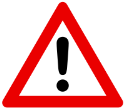    Порядок участия в форме вебинара уточняйте  у менеджеров!   Слушателям семинара выдается договор на консультационные услуги, акт, методический материал. Реквизиты для оплаты:  ЧОУ ДПО  «УЦ «Актив С» ИНН 5407263130 КПП 540601001 Р/сч 40703810500400001947. Филиал № 5440  ВТБ 24 (ПАО) г. Новосибирск БИК 045004751 к/сч 30101810450040000751   Назначение платежа: Оплата  за  консультационные услуги согласно письма  № 02-уц от 20.02.17. НДС  нет.   ДОПОЛНИТЕЛЬНЫЕ ВОПРОСЫ И ОБЯЗАТЕЛЬНАЯ РЕГИСТРАЦИЯ ПО ТЕЛЕФОНАМ:(383) 24-93-468, 20-20-693                                                                                                                                            Е-mail: manager@aktiv-c.ru,    сайт: WWW.AKTIV-C.RUДатаТема09.03.201715.00-19.00Страховые взносы с 2017г   Администрирование страховых взносов налоговыми органами, начиная с 1 января 2017 года. Переходные положения.Новая глава 34 Налогового кодекса РФ «Страховые взносы»: анализ изменений. Последствия для плательщиков страховых взносов.Отчетность по страховым взносам за 1 квартал 2017г: разбираемся с особенностями заполнения.Лектор: Самарина И.М.13.03.201715.00-19.00Налогообложение прибыли организаций. Изменения в налоговой декларации и порядке исчисления налогаВлияние основных изменений в гл 25 НК РФ с 2017г на учетную политику и составление декларации за отчетный период.  ПБУ 18/02 "Учет расчетов по налогу на прибыль организаций"Проблемные вопросы признания доходов и расходов: официальные разъяснения и судебная практика.Дивиденды.Правовые основания для выплаты. Порядок выплаты. Налогообложение. Отражение в отчетности.Лектор: Самарина И.М.14.03.201710.00-16.00Нормирование труда организацииНормирование труда как основа организации и регулирования оплаты труда.Формирование системы нормирования труда в организацииПРАКТИКУМ ПО НОРМИРОВАНИЮ: ЭТАПЫ, ДОКУМЕНТЫ, АЛГОРИТМ, ТИПИЧНЫЕ ОШИБКИ.Лектор: Боярина М.В.16.03.201715.00-19.00Хозяйственный договор: особенности учета и налогообложения.Аренда, лизингЛектор: Самарина И.М.Социальные пособия в 2017 годуИзменения в порядке расчета пособий.Сложные ситуации , возникающие при расчете пособий по временной нетрудоспособности  и в связи с материнством.Изменения в администрировании. Порядок проведения проверок  с 2017гНовые формы отчетности. Лектор: Благодетелева Н.П.17.03.201715.00-16.4517.00-19.00Контролируемые и неконтролируемые сделки. Изменения 2017г.  Особенности налогообложения.Налоговые риски по сделкам с «взаимозависимостью» вне рамок контролируемых сделок.Взыскание недоимки с бенефициаров компанийЛектор: Самарина И.М.